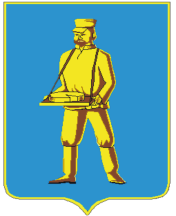 СОВЕТ ДЕПУТАТОВЛОТОШИНСКОГО МУНИЦИПАЛЬНОГО РАЙОНАМОСКОВСКОЙ ОБЛАСТИР Е Ш Е Н И Еот 20.12.2018  № 511/50Об утверждении результатов публичных слушаний по обсуждению проекта решения Совета депутатов Лотошинского муниципального района «О внесении изменений в Устав  Лотошинского муниципального района Московской области» 	Руководствуясь Федеральным законом от 06.10.2003 №131-ФЗ «Об общих принципах организации местного самоуправления в Российской Федерации», решением Совета депутатов Лотошинского муниципального района от 03.02.2015 № 40/7 «Об утверждении Положения о публичных слушаниях в Лотошинском муниципальном районе», Совет депутатов Лотошинского муниципального района Московской областир е ш и л:	1. Утвердить результаты публичных слушаний от 06.07.2018г. по обсуждению проекта решения Совета депутатов Лотошинского муниципального района «О внесении изменений в Устав Лотошинского муниципального района Московской области» (приложение).	2. Разместить настоящее решение вместе с приложением на официальном сайте администрации Лотошинского муниципального района.	3. Контроль за исполнением настоящего решения возложить на Председателя Совета депутатов Лотошинского муниципального района В.В. Молярова.Председатель Совета депутатовЛотошинского муниципального района                                             В.В.МоляровГлава Лотошинскогомуниципального района				  	                    Е.Л. ДолгасоваРазослать: Совету депутатов, юридическому отделу, прокурору Лотошинского района, в дело.Приложение к решениюСовета депутатов Лотошинского муниципального района Московской областиот 20.12.2018№ 511/50 Результаты публичных слушанийпо обсуждению проекта решения Совета депутатов Лотошинскогомуниципального района «О внесении изменений в Устав Лотошинского муниципального района Московской области»Публичные слушания назначены решением Совета депутатов Лотошинского муниципального района от 14 июня 2018  года № 455/46.Тема: обсуждение проекта решения Совета депутатов Лотошинского муниципального района «О внесении изменений в Устав Лотошинского муниципального района Московской области», опубликованного 22  июня  2018 года № 25 (11 001); газеты «Сельская новь».Дата: 06 июля 2018 года.Место: зал заседаний администрации Лотошинского муниципального района.До даты проведения публичных слушаний и в ходе проведения публичных слушаний предложений по проекту решения Совета депутатов Лотошинского муниципального района «О внесении изменений в Устав Лотошинского муниципального района Московской области» не поступило.	По результатам публичных слушаний проект решения Совета депутатов Лотошинского муниципального района «О внесении изменений в Устав Лотошинского муниципального района Московской области»  рекомендуется к утверждению.Председатель публичных слушаний,депутат Совета депутатов Лотошинского муниципального района                                            В.В. Моляров      